              ©Inklusionsfachberatung-Schulamt KleveVertragzwischenVertragzwischenVertragzwischenVertragzwischenVertragzwischenVertragzwischenVertragzwischenVertragzwischenVertragzwischenVertragzwischenProblem: Problem: Problem: Problem: Problem: Problem: Problem: Problem: Problem: Lösung:Lösung:Lösung:Lösung:Lösung:Lösung:Lösung:Lösung:Lösung:So geht’s weiter:Maßnahme: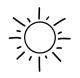 So geht’s weiter:Maßnahme:So geht’s weiter:Maßnahme:So geht’s weiter:Maßnahme:So geht’s weiter:Maßnahme:So geht’s weiter:Maßnahme:So geht’s weiter:Maßnahme:So geht’s weiter:Maßnahme:So geht’s weiter:Maßnahme:Datum: Datum: nächster Termin: Unterschrift (Kind) Unterschrift (Kind) Unterschrift (Kind) Unterschrift (Kind)Unterschrift (Kind)Unterschrift (Kind)Unterschrift (Kind)Unterschrift (Kind)                  Unterschrift (Lehrer)                                                                   Unterschrift (Lehrer)                  Unterschrift (Lehrer)                                                                   Unterschrift (Lehrer)                  Unterschrift (Lehrer)                                                                   Unterschrift (Lehrer)                  Unterschrift (Lehrer)                                                                   Unterschrift (Lehrer)                  Unterschrift (Lehrer)                                                                   Unterschrift (Lehrer)                  Unterschrift (Lehrer)                                                                   Unterschrift (Lehrer)                  Unterschrift (Lehrer)                                                                   Unterschrift (Lehrer)                  Unterschrift (Lehrer)                                                                   Unterschrift (Lehrer)                  Unterschrift (Lehrer)                                                                   Unterschrift (Lehrer)                  Unterschrift (Lehrer)                                                                   Unterschrift (Lehrer)